ตารางสอบปลายภาค  ประจำภาคเรียนที่ 1 ปีการศึกษา 2557  ชั้นมัธยมศึกษาปีที่ 1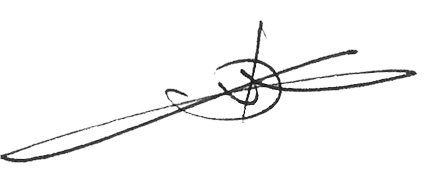                                               (ลงชื่อ)                          (นายโสภณ  มาตราสงคราม)                                                                   ผู้อำนวยการโรงเรียนภูเวียงวิทยาคมตารางสอบปลายภาค  ประจำภาคเรียนที่ 1 ปีการศึกษา 2557  ชั้นมัธยมศึกษาปีที่ 2                                              (ลงชื่อ)                          (นายโสภณ  มาตราสงคราม)                                                                   ผู้อำนวยการโรงเรียนภูเวียงวิทยาคมตารางสอบปลายภาค  ประจำภาคเรียนที่ 1 ปีการศึกษา 2557  ชั้นมัธยมศึกษาปีที่ 3                                              (ลงชื่อ)                          (นายโสภณ  มาตราสงคราม)                                                                   ผู้อำนวยการโรงเรียนภูเวียงวิทยาคมตารางสอบปลายภาค  ประจำภาคเรียนที่ 1 ปีการศึกษา 2557  ชั้นมัธยมศึกษาปีที่ 4                                               (ลงชื่อ)                          (นายโสภณ  มาตราสงคราม)                                                                   ผู้อำนวยการโรงเรียนภูเวียงวิทยาคมตารางสอบปลายภาค  ประจำภาคเรียนที่ 1 ปีการศึกษา 2557  ชั้นมัธยมศึกษาปีที่ 5                                               (ลงชื่อ)                          (นายโสภณ  มาตราสงคราม)                                                                   ผู้อำนวยการโรงเรียนภูเวียงวิทยาคมตารางสอบปลายภาค  ประจำภาคเรียนที่ 1 ปีการศึกษา 2557  ชั้นมัธยมศึกษาปีที่ 6                                               (ลงชื่อ)                          (นายโสภณ  มาตราสงคราม)                                                                   ผู้อำนวยการโรงเรียนภูเวียงวิทยาคมวัน – เดือน - ปีช่วงเวลานาทีรหัส - รายวิชา29 กันยายน 255708.45 – 09.4560ว21101  วิทยาศาสตร์29 กันยายน 255709.50 – 10.5060ส21103 ประวัติศาสตร์29 กันยายน 255710.55 – 11.5560ท21101  ภาษาไทย29 กันยายน 255711.55 – 13.00พักรับประทานอาหาร29 กันยายน 255713.00 – 14.0060อ21101  ภาษาอังกฤษ  29 กันยายน 255714.05 – 15.0560ส21201 อาเซียนศึกษา29 กันยายน 2557วัน – เดือน – ปีช่วงเวลานาทีรหัส - รายวิชา30 กันยายน 255708.45 – 10.1590ค21101  คณิตศาสตร์30 กันยายน 255710.20 – 11.1050พ21101 สุขศึกษา30 กันยายน 255711.15 – 12.0045ง21101  การงานอาชีพฯ (คอมพิวเตอร์)30 กันยายน 255712.00 – 13.00 พักรับประทานอาหาร30 กันยายน 255713.00 – 14.0060ส21101   สังคมศึกษา ศาสนาและวัฒนธรรม30 กันยายน 255714.05 – 14.5550ศ21101 ศิลปะวัน – เดือน – ปีช่วงเวลานาทีรหัส - รายวิชา29 กันยายน 255708.45 – 09.4560ว22101  วิทยาศาสตร์29 กันยายน 255709.50 – 10.5060ส22103  ประวัติศาสตร์29 กันยายน 255710.55 – 11.5560ท22101  ภาษาไทย29 กันยายน 255711.55 – 13.00พักรับประทานอาหาร29 กันยายน 255713.00 – 14.0060อ22101  ภาษาอังกฤษ29 กันยายน 255714.05 – 14.5550ศ22103 นาฏศิลป์วัน – เดือน – ปีช่วงเวลานาทีรหัส - รายวิชา30 กันยายน 255708.45 – 10.1590ค22101 คณิตศาสตร์30 กันยายน 255710.20 – 11.1050พ22101 สุขศึกษา30 กันยายน 255711.15 – 12.0045ง22101  การงานอาชีพฯ (คอมพิวเตอร์)30 กันยายน 255712.00 – 13.00 พักรับประทานอาหาร30 กันยายน 255713.00 – 14.0060ส22101 สังคมศึกษา ศาสนาและวัฒนธรรม30 กันยายน 255714.05 – 14.5550ศ22102 ดนตรี30 กันยายน 2557วัน – เดือน – ปีช่วงเวลานาทีรหัส - รายวิชา29 กันยายน 255708.45 – 09.4560ว23101  วิทยาศาสตร์29 กันยายน 255709.50 – 10.5060ส23103  ประวัติศาสตร์29 กันยายน 255710.55 – 11.5560ท23101  ภาษาไทย29 กันยายน 255712.00 – 13.00 พักรับประทานอาหาร29 กันยายน 255713.00 – 14.0060อ23101  ภาษาอังกฤษ  29 กันยายน 255714.05 – 15.0560ค23201 คณิตศาสตร์เพิ่มเติม29 กันยายน 255715.10 – 16.0050ศ23103  นาฎศิลป์วัน – เดือน – ปีช่วงเวลานาทีรหัส - รายวิชา30 กันยายน 255708.45 – 10.1590ค23101  คณิตศาสตร์30 กันยายน 255710.20 – 11.0545พ23101 สุขศึกษา30 กันยายน 255711.10 – 12.1060ส23101 สังคมศึกษา ศาสนาและวัฒนธรรม30 กันยายน 255712.10 – 13.00 พักรับประทานอาหาร30 กันยายน 255713.00 – 14.0060ง23101 การงานอาชีพฯ (งานบ้าน)30 กันยายน 255714.05 – 14.5550ง23201 การนำเสนอข้อมูล30 กันยายน 255715.00 – 15.5050ศ23101 ศิลปะวัน – เดือน – ปีช่วงเวลานาทีม. 4/1 - 4/5ม. 4/6 – 4/1025 กันยายน 255708.30 – 09.3060ว31101 ฟิสิกส์เพิ่มเติมว31102 พลังงาน25 กันยายน 255709.35 – 10.3560ค31101 คณิตศาสตร์  ค31101 คณิตศาสตร์     25 กันยายน 255710.40 – 11.4060ส31101 สังคมศึกษาส31101 สังคมศึกษา25 กันยายน 255711.40 – 12.40พักรับประทานอาหารพักรับประทานอาหาร25 กันยายน 255712.40 – 13.4060อ31101 ภาษาอังกฤษอ31101 ภาษาอังกฤษ25 กันยายน 255713.45 – 14.3045ง31101 การงาน ฯ (คอม)ง31101 การงาน ฯ (คอม)25 กันยายน 255714.35 – 15.0030ศ31101 ศิลปะศ31101 ศิลปะ25 กันยายน 255715.05 – 16.0560ว31141 ชีววิทยาเพิ่มเติม-วัน – เดือน – ปีช่วงเวลานาทีม. 4/1 - 4/5ม. 4/6 – 4/1026 กันยายน 255708.30 – 09.3060ท31101  ภาษาไทยท31101  ภาษาไทย26 กันยายน 255709.35 – 10.3560พ31101  สุขศึกษาพ31101  สุขศึกษา26 กันยายน 255710.40 – 12.1090ค31201  คณิตศาสตร์เพิ่มเติมค31203  คณิตศาสตร์เพิ่มเติม(ม.4/6 – 4/7)ง31268 งานติดตั้งไฟฟ้าภายในอาคาร (ม.4/8 – 4/10)26 กันยายน 255712.10 – 13.00พักรับประทานอาหารพักรับประทานอาหาร26 กันยายน 255713.00 – 14.0060ส31103  ประวัติศาสตร์ส31103  ประวัติศาสตร์26 กันยายน 255714.05 – 14.5550ส31201 อาเซียนศึกษาส31201 อาเซียนศึกษา26 กันยายน 255715.00 – 16.0060ว31121  เคมีเพิ่มเติม-วัน – เดือน – ปีช่วงเวลานาทีม. 5/1 - 5/5ม. 5/6 – 5/1025 กันยายน 255708.30 – 09.3060ว32201 ฟิสิกส์เพิ่มเติมว32161 โลก อวกาศและดวงดาว25 กันยายน 255709.35 – 10.3560ค32101 คณิตศาสตร์  ค32101 คณิตศาสตร์    25 กันยายน 255710.40 – 11.4060ส32101 สังคมศึกษาส32101 สังคมศึกษา25 กันยายน 255711.40 – 13.00พักรับประทานอาหารพักรับประทานอาหาร25 กันยายน 255713.00 – 14.0060อ32101 ภาษาอังกฤษอ32101 ภาษาอังกฤษ25 กันยายน 255714.05 – 15.0560ว32241 ชีววิทยาเพิ่มเติมท32201 การพูดต่อที่ชุมชน (ม.5/6 – 5/7)25 กันยายน 255715.10 – 15.5545ง32201 การเขียนโปรแกรม-วัน – เดือน – ปีช่วงเวลานาทีม. 5/1 - 5/5ม. 5/6 – 5/1026 กันยายน 255708.30 – 09.3060ท32101  ภาษาไทยท32101  ภาษาไทย26 กันยายน 255709.35 – 10.2550พ32101  สุขศึกษาพ32101  สุขศึกษา26 กันยายน 255710.30 – 12.0090ค32201  คณิตศาสตร์เพิ่มเติมค32203  คณิตศาสตร์เพิ่มเติม(ม.5/6 – 5/7)26 กันยายน 255712.00 – 13.00พักรับประทานอาหารพักรับประทานอาหาร26 กันยายน 255713.00 – 14.0060ส32103  ประวัติศาสตร์ส32103  ประวัติศาสตร์26 กันยายน 255714.05 – 14.5045ศ32101 ดนตรีศ32101 ดนตรี26 กันยายน 255714.55 – 15.5560ว32221  เคมีเพิ่มเติม-วัน – เดือน – ปีช่วงเวลานาทีม. 6/1 - 6/5ม. 6/6 – 6/1025 กันยายน 255708.30 – 09.3060ว33201 ฟิสิกส์เพิ่มเติมว33141 พันธุกรรมและสิ่งแวดล้อม25 กันยายน 255709.35 – 10.3560ค33101 คณิตศาสตร์  ค33101 คณิตศาสตร์     25 กันยายน 255710.40 – 11.4060ส33101 สังคมศึกษาส33101 สังคมศึกษา25 กันยายน 255711.40 – 13.00พักรับประทานอาหารพักรับประทานอาหาร25 กันยายน 255713.00 – 14.0060อ33101 ภาษาอังกฤษอ33101 ภาษาอังกฤษ25 กันยายน 255714.05 – 14.5045ศ33102 ดนตรีศ33102 ดนตรี25 กันยายน 255714.55 – 15.5560ว33241 ชีววิทยาเพิ่มเติม-วัน – เดือน – ปีช่วงเวลานาทีม. 6/1 - 6/5ม. 6/6 – 6/1026 กันยายน 255708.30 – 09.3060ท33101  ภาษาไทยท33101  ภาษาไทย26 กันยายน 255709.35 – 10.2550พ33101  สุขศึกษาพ33101  สุขศึกษา26 กันยายน 255710.30 – 12.0090ค33201  คณิตศาสตร์เพิ่มเติมค33203  คณิตศาสตร์เพิ่มเติม(ม.6/6 – 6/7)26 กันยายน 255712.00 – 13.00พักรับประทานอาหารพักรับประทานอาหาร26 กันยายน 255713.00 – 14.0060ง33102 การงานฯ (งานช่าง)ง33102 การงานฯ (งานช่าง)26 กันยายน 255714.05 – 15.0560ว33221 เคมีเพิ่มเติม-26 กันยายน 2557